от  05.02.2014    № 18-дс. Туринская Слобода«О проведении профилактических прививок против кори»         На основании Постановления Главного государственного санитарного врача по Свердловской области С.В.Кузьмина от 24.01.2014 №05-24/2 «О проведении профилактических прививок против кори в Свердловской области, и в целях недопущения возникновения и распространения в образовательных организациях кори, ПОСТАНОВЛЯЮ:    1. Организовать содействие лечебно-профилактическим организациям в проведении иммунизации против кори работников образовательных организаций;2. Организовать информационно-разъяснительную работу среди работников и родителей (законных представителей) обучающихся образовательных организаций о необходимости, целях и результатах иммунизации против кори.3.При регистрации очагов кори в образовательных организациях не допускать к работе и обучению лиц, ранее не болевших корью (при отсутствии документального подтверждения данных о перенесенном заболевании), не привитых против кори (при отсутствии документального подтверждения данных о прививках), а также не получивших иммуноглобулин в установленные сроки (пункт 2 ст.5 Федерального закона от 17.09.1998года №157-ФЗ «Об иммунопрофилактике инфекционных болезней»);4.О случаях заболевания корью работников и обучающихся образовательных организациях незамедлительно информировать МОУО.(kadnikova_o@mail.ru)   5. Контроль за исполнением постановления оставляю за собой.Начальник Слободо-Туринского  МОУО:                                    Г.И.Фоминов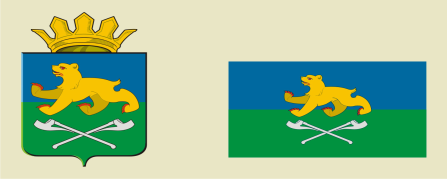 СЛОБОДО-ТУРИНСКИЙ  МУНИЦИПАЛЬНЫЙ ОТДЕЛУПРАВЛЕНИЯ ОБРАЗОВАНИЕМПОСТАНОВЛЕНИЕ